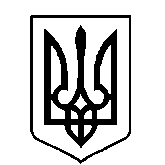 Міністерство освіти і науки  УкраїниНАДВІРНЯНСЬКИЙ  ЛІЦЕЙ.Надвірна, Івано-Франківська обл.,вул. Івана Франка 2,  тел (03475) 2-91-24, (03475) 2-51-54УДКСУ в Надвірнянському районі, р/р 35412001048950, код 20548639, МФО 836014Наказ № 2007.06.2018 р.								м.Надвірна«Про зарахування на перший курс 2018-2019 н.р.»На підставі правил прийому до Надвірнянського ліцею, результатів конкурсних випробувань та рішення конкурсної комісіїНАКАЗУЮ:§1Згідно пункту №8 «Правил прийому до Надвірнянського ліцею на            2017-2018 н.р.» зарахувати таких учнів:§2На загальних підставах зарахувати таких учнів:§3Всім учням, зарахованим на 1-ий курс ліцею,  до 1 липня подати особові справи в канцелярію ліцею.§4Учні, які до 1 липня 2017 року не подали особові справи або 1 вересня не з’явились на заняття з ліцею відраховуються.Директор ліцею							А.О.РевтюкТороус Софія СергіївнаСеверилова Златомира СтепанівнаМіщук Ілона РоманівнаГошівська Анастасія Мар’янівнаЛомпас Христина ВасилівнаПлитус Андрій ВолодимировичРиндич Юлія ВасилівнаШовгенюк Христина ПетрівнаПоловко Анна ВолодимирівнаБариляк Назар РомановичСиняк Данило АндрійовичСкородольникова Юлія ВолодимирівнаТарасюк Христина ІгорівнаБілусяк Юрій МихайловичМельник Анастасія ДмитрівнаІванків Тарас МихайловичКрук Давид ОлеговичМельник Богдан ВолодимировичДідик Денис ОрестовичФедорків Володимир БогдановичГрицак Олег БогдановичВоробець Олег МироновичКлюфінський Олег ТарасовичШовгенюк Йордана ВасилівнаЕрстенюк Максим ЯрославовичБалацко Ігор ІвановичДанилець Богдан БорисовичГайдаш Євген ІгоровичЛевицька Анна АндріївнаЗаяць Дарія ТарасівнаКосмірак Софія ІванівнаМолнар Арсен РуслановичБілінська Яна ІванівнаБолехан Павло АндрійовичДереш Яна ІванівнаПоворозник Анна РоманівнаКінаш Надія ВолодимирівнаСвідрак Катерина ПетрівнаШпинта Ілона МиколаївнаДолинська Оксана ІгорівнаКащенко Анастасія В’ячеславівнаПисклинець Юлія ІгорівнаОлексевич Василь ВасильовичЯцюк Кирило ТарасовичГунда Соломія МиколаївнаКепещук Софія ПетрівнаМала Христина ВасилівнаЯрощук Олександра ОлександрівнаБабій Владислав ВладиславовичЗеленчук Христина ВасилівнаКлим’юк Тетяна ПетрівнаГородецький Володимир ЯрославовичДем’янчук Вікторія ЯрославівнаМанич Аліса ВікторівнаСтрук Аліна ЮріївнаМіськевич Віталій ЯрославовичКостирко Юрій РомановичПилип’юк Денис МиколайовичХопта Валентин СергійовичШкрумяк Анна Богданівна